PROTECTING HUMAN RIGHTS ONLINE: PREVENTION RATHER THAN CUREProgrammeCouncil of Europe Event10 December 2014, Press Club Europe, 95 Rue Froissart, 1040 Brussels, BelgiumThe Council of Europe is an intergovernmental political organisation that brings together 47 countries, making up an entire democratic continent. Its key objectives are promoting democracy, the rule of law and human rights. Its headquarters are in Strasbourg, France.www.coe.intMember states: Albania, Andorra, Armenia, Austria, Azerbaijan, Belgium, Bosnia and Herzegovina, Bulgaria, Croatia, Cyprus, Czech Republic, Denmark, Estonia. Finland, France, Georgia, Germany, Greece, Hungary, Iceland, Ireland, Italy, Latvia, Liechtenstein, Lithuania, Luxembourg, Malta, Monaco, Montenegro, Netherlands, Norway, Poland, Portugal, Republic of Moldova, Romania, Russian Federation, San Marino, Serbia, Slovakia, Slovenia, Spain, Sweden, Switzerland, “the former Yugoslav Republic of Macedonia”, Turkey, Ukraine, the United Kingdom.Programme8:00 – 9:00 Registration Moderator of the event: Charles Amponsah, ‎ Council of Europe 9:00 – 9:20 Opening remarks Ambassador Torbjørn Frøysnes, Head of the Council of Europe Liaison Office BrusselsJean-Arthur Régibeau, Director General for Political Affairs, Belgian Chairmanship of the Council of Europe Dunja Mijatović, OSCE Representative on Freedom of the Media9:20 – 9:30 Presentation of the Council of Europe Guide to Human Rights for Internet UsersJan Kleijssen, Director of Information Society and Action against Crime, Council of Europe9:30 – 11:00 Challenges to Human Rights Online: Time for ActionOpening remarks: Joe McNamee, EU Advocacy Co-ordinator, European Digital Rights (EDRI)Speakers: Marietje Schaake, Group of the Alliance of Liberals and Democrats for Europe in the European Parliament; Prof. Marju Lauristin, Group of the Progressive Alliance of Socialists and Democrats in the European Parliament; Matthias Traimer, member of the Council of Europe Steering Committee on Media and Information Society (CDMSI), Camino Manjon, Policy Officer, EC/DG Connect; Karmen Turk, Lawyer, Triniti Tallinn; Gus Hosein, Executive Director, Privacy International; Marie Georges, independent expert, Planète Informatique et Libertés11:00 – 11:30 Coffee break 11:30 – 13:00 Solutions for Human Rights Protection: Towards Multi-Stakeholder Cooperation    Opening remarks: Tanel Tang, Deputy Representative, Permanent Representation of Estonia to the Council of Europe Speakers: Thomas Schneider, Vice-Chair of the Council of Europe Steering Committee on Media and Information Society (CDMSI) and Chair GAC ICANN; Dunja Mijatović OSCE Representative on Freedom of the Media; Marco Pancini, European Senior Policy Counsel, Google; Raegan MacDonald, European Policy Manager, ACCESS NOW; Gry Hasselbalch, Policy & Awareness Manager, Danish Media Council for Children and Young People; Michael Rotert, Honorary Spokesperson, EuroISPA; Mario  Oetheimer, Head of Sector Information Society, Privacy, Data Protection, EU Fundamental Rights Agency; Adrienne Charmet-Alix, Campaign Coordinator, La Quadrature du Net; Nicolo Zingales, Tilburg University & Fundação Getulio Vargas13:00- 13:15 Conclusions and follow-up: Charles Amponsah and Jan Kleijssen, Director of Information Society and Action against Crime, Council of Europe13:15 – 14:30 Lunch and Closing of the event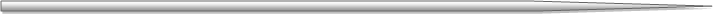 